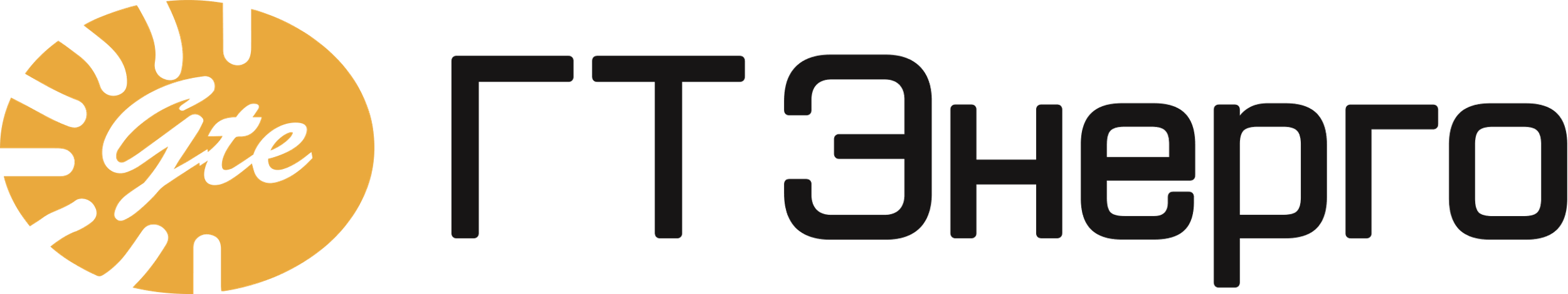                        Новочеркасский филиал Банковские реквизиты: р/с 40702810252090015976Юго-Западный банк ПАО Сбербанк г. Ростов-на ДонуБИК 046015602к/с 30101810600000000602